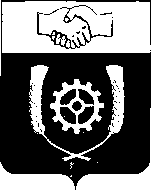 РОССИЙСКАЯ ФЕДЕРАЦИЯ            АДМИНИСТРАЦИЯМУНИЦИПАЛЬНОГО РАЙОНА            КЛЯВЛИНСКИЙ          Самарской области         ПОСТАНОВЛЕНИЕ       30.10.2020 г. № 455____ О внесении изменений в постановлениеАдминистрации муниципального района КлявлинскийСамарской области от 01.08.2017 г. № 285«Об утверждении муниципальной  программы «Поддержка и развитие малого и среднего предпринимательства на территории муниципального района Клявлинский на 2017 -2024 годы»В целях уточнения объемов финансирования мероприятий муниципальной программы «Поддержка и развитие малого и среднего предпринимательства на территории муниципального района Клявлинский на 2017 – 2024 годы», утвержденной постановлением № 285 от 01.08.2017 г., Администрация муниципального района Клявлинский ПОСТАНОВЛЯЕТ:1. Внести в постановление администрации муниципального района Клявлинский Самарской области от 01.08.2017 г. № 285 «Об утверждении муниципальной  программы «Поддержка и развитие малого и среднего предпринимательства на территории муниципального района Клявлинский на 2017 -2024 годы» (далее – постановление)  следующие изменения: 1.1.В паспорте муниципальной программы раздел «Объемы бюджетных ассигнований муниципальной программы» изложить в следующей редакции: «объем финансирования в 2017 – 2024 годах за счет средств местного бюджета – 6152,388  тыс. рублей, в том числе: в 2017 году – 173,256 тыс. рублей, в 2018 году – 526,260 тыс. рублей, в 2019 году – 816,000 тыс. рублей, в 2020 году – 1350,500  тыс. рублей, в 2021 году – 821,593 тыс. рублей, в 2022 году – 821,593 тыс. рублей, в 2023 году – 821,593 тыс. рублей, в 2024 году – 821,593 тыс. рублей».1.2.В разделе 5 Программы «Обоснование ресурсного обеспечения,   (муниципальными) учреждениями, финансируются следующие мероприятия» изложить в следующей редакции: «Объем финансирования мероприятий муниципальной программы за счет средств местного бюджета составит 6152,388 тыс. рублей, в том числе:  в 2017 году – 173,256 тыс. рублей, в 2018 году – 526,260  тыс. рублей, в 2019 году – 816,000 тыс. рублей, в 2020 году – 1350,500 тыс. рублей, в 2021 году – 821,593 тыс. рублей, в 2022 году – 821,593 тыс. рублей, в 2023 году – 821,593 тыс. рублей, в 2024 году – 821,593 тыс. рублей».         1.3. В Приложении 2 к Муниципальной программе в Задаче  1 «Развитие системы информационной и консультационной поддержки субъектов малого и среднего предпринимательства по вопросам эффективного управления, направленного на повышение конкурентоспособности продукции (работ, услуг) и её продвижение на внутренние и внешние рынки, обеспечение деятельности фонда» в графе «Наименование цели, задачи, мероприятия» п. 1.3. «Компенсация части транспортных расходов по доставке товаров первой необходимости автомагазинами в малонаселенные и отдаленные населенные пункты, начиная с 11 километров от пункта их получения»:- в графе «2020 г.» -  число «25,656» заменить на число «371,000»;- в строке «Итого по Задаче 1» в графе «2020» число «490,356» заменить на число «835,700».           1.4. В Приложении 2 к Муниципальной программе в строке «Всего по Программе» в графе «2020» число «1005,156» заменить на число «1350,500».2. Опубликовать настоящее постановление в районной газете «Знамя Родины» и разместить его в информационно – телекоммуникационной сети «Интернет» на официальном сайте Администрации муниципального района Клявлинский Самарской области.3. Настоящее постановление вступает в силу со дня его опубликования и распространяет свое действие на отношения, возникшие с 01.10.20204. Контроль за выполнением настоящего постановления возложить на заместителя Главы района по экономике и финансам Буравова В.Н.Н.В. СапожниковаГлава муниципального района Клявлинский                                                         И.Н. Соловьев 